 Об обнародовании проекта решения Совета депутатов муниципального образования «Гуртлудское» «О внесении изменений в Устав муниципального образования «Гуртлудское»Принято Советом депутатовмуниципального образования «Гуртлудское»                          17  сентября 2020 года         Рассмотрев представленный проект решения Совета депутатов муниципального образования «Гуртлудское»  «О внесении изменений в Устав муниципального образования «Гуртлудское»,Совет депутатов муниципального образования «Гуртлудское» РЕШАЕТ:        1. Опубликовать (обнародовать) проект решения Совета депутатов муниципального образования «Гуртлудское» «О внесении изменений в Устав муниципального образования «Гуртлудское» на официальном сайте муниципального образования «Сюмсинский район» в разделе муниципальные образования.        2. Провести публичные слушания по проекту решения Совета депутатов муниципального образования «Гуртлудское» «О внесении изменений в Устав муниципального образования «Гуртлудское».  Глава муниципального образования«Гуртлудское»                                                                         О.С.Брагина. д.Гуртлуд17. 09.2020г.№ 14                                                                                                   Проект    Р Е Ш Е Н И ЕО внесении измененийв Устав муниципального образования «Гуртлудское»Принято Советом депутатов муниципального образования «Гуртлудское»                                        ДД.ГГВ соответствии с  Федеральным законом от 6 октября 2003 года № 131-ФЗ «Об общих принципах организации местного самоуправления в Российской Федерации», Уставом муниципального образования «Гуртлудское» и в целях приведения Устава муниципального образования «Гуртлудское» в соответствие со статьей 1 Федерального закона от 1 мая 2019 года № 87-ФЗ «О внесении изменений в Федеральный закон «Об общих принципах организации местного самоуправления в Российской Федерации», статьей 3 Федерального закона от 2 августа 2019 года № 283-ФЗ «О внесении изменений в Градостроительный кодекс Российской Федерации и отдельные законодательные акты Российской Федерации», Федеральным законом от 24 апреля 2020 года № 148-ФЗ «О внесении изменений в отдельные законодательные акты Российской Федерации», статьей 2 Федерального закона от 20 июля 2020 года № 241-ФЗ «О внесении изменений в статью 9 Федерального закона «О социальных гарантиях сотрудникам органов внутренних дел Российской Федерации и внесении изменений в отдельные законодательные акты Российской Федерации» и Федеральный закон «Об общих принципах организации местного самоуправления в Российской Федерации», Законом Удмуртской Республики от 13 июля 2005 года № 42-РЗ «О местном самоуправлении в Удмуртской Республике», Законом Удмуртской Республики от 1 июня 2020 года № 21-РЗ «О внесении изменений в статью 26 Закона Удмуртской Республики «О статусе депутата Государственного Совета Удмуртской Республики» и статьи 2 и 7.2 Закона Удмуртской Республики «О гарантиях осуществления полномочий депутата представительного органа муниципального образования, члена выборного органа местного самоуправления, выборного должностного лица местного самоуправления в Удмуртской Республике», Совет депутатов муниципального образования «Гуртлудское» решает:1. Внести в Устав муниципального образования «Гуртлудское»,  принятый решением Совета депутатов муниципального образования «Гуртлудское» от 07.12.2005 № 7 (с изменениями, внесенными решениями Совета депутатов муниципального образования «Гуртлудское» от 05.07.2006 № 14, от 15.05.2007 № 6, от 28.04.2008 № 10, от 18.06.2009 № 13, от 28.10.2009 № 17, от 09.06.2010 № 13, от 26.05.2011 № 11, от 15.12.2011 № 38, от 23.05.2012 № 9, от 25.01.2013 г № 1, от 11.04.2014 № 14, от 03.03.2015 № 1, от 25.05.2016 № 14, от 31.03.2017 № 12, от 07.08.2018 № 23, от 03.06.2019 № 15), следующие изменения:1) в части 1 статьи 6:а) в пункте 6 слова «создание условий для жилищного строительства,» исключить;б) в пункте 20 после слов «территории, выдача» дополнить словами «градостроительного плана земельного участка, расположенного в границах муниципального образования, выдача»;в) пункт 26 признать утратившим силу;2) часть 1 статьи 6.1 дополнить пунктом 18 следующего содержания:«18) предоставление сотруднику, замещающему должность участкового уполномоченного полиции, и членам его семьи жилого помещения на период замещения сотрудником указанной должности.»;3) часть 3 статьи 27 дополнить абзацем следующего содержания:  «Депутату Сельского Совета депутатов для осуществления своих полномочий на непостоянной основе гарантируется сохранение места работы (должности)  на период 2 рабочих дней в месяц.»;4) в пункте 11 части 8 статьи 28 слова «частями 3, 5 и 6.2» заменить словами «частями 3, 3.1-1, 5, 6.2, 7.2»;5) в статье 33:а) в пункте 6 слова «создание условий для жилищного строительства,» исключить;б) в пункте 20 слова «выдача разрешений» заменить словами «выдача градостроительного плана земельного участка, расположенного в границах муниципального образования, выдача разрешений»; в) пункт 26 признать утратившим силу.2. Главе муниципального образования «Гуртлудское» направитьнастоящее решение на государственную регистрацию в порядке, предусмотренном Федеральным законом от 21 июля 2005 года № 97-ФЗ «О государственной регистрации уставов муниципальных образований».3. Настоящее решение подлежит официальному опубликованию после его государственной регистрации и вступает в силу после его официального опубликования.Глава муниципального образования  «Гуртлудское»                                                                                 О.С. Брагинад. ГуртлудСОВЕТ                                         ДЕПУТАТОВМУНИЦИПАЛЬНОГООБРАЗОВАНИЯ«ГУРТЛУДСКОЕ»«ГУРТЛУД»МУНИЦИПАЛКЫЛДЭТЫСЬДЕПУТАТЬЁСЛЭНКЕНЕШСЫ Совет депутатов муниципального образования «Гуртлудское» 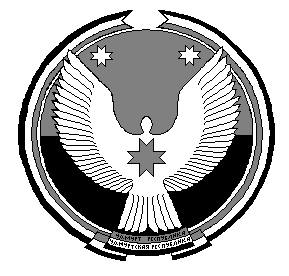 «Гуртлуд»муниципал кылдытэтысьдепутатъёслэн Кенешсы